Freedom of Information Act (FOIA) Request – 171218006You asked for the following information from the Ministry of Justice (MoJ):  I would like data on the overall durations from date of first listing to date of completion of prosecutions for television licence fee evasion (i.e. offence 191 – Wireless Telegraphy Acts) in England and Wales, for the years 2006 to 2016.Your request has been handled under the FOIA.I can confirm that the MoJ holds the information that you have requested and I have provided it attached.The table provided shows the average number of days taken from offence to completion for TV licence evasion cases in England and Wales, annually 2011 – 2016.Please be aware that we cannot provide figures for 2006 - 2010 because data is not available prior to April 2010. 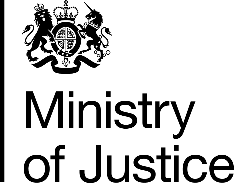 December 2017